KS 2 Boccia                                                                                                                            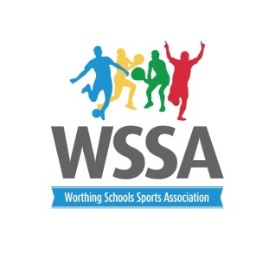  Durrington Juniors                 Wed 4th October 10-12.00 Pool A 1.Palatine Pink2. Durrington white3. Hawthorns 4.Vale Yellow5.Durrington blue6. Orchards Pool B7. Durrington red8. Vale Green9. West Park 10. Palatine purple 11. Laurels  Court 1 (Pool A) Court 2 (Pool A)Court 3 (pool B) Court 4 (Pool B)2v13v67v810v114v53v49v108v116v12v58v97v116v42v310v79v111v54v27v98v10 4v15v32v65v61v3Short Break Semi -finals and finalsSemi- finals and finals 3rd and 4th from each group.5th and 6th from each group 